Quality Improvement Success Story: A Comprehensive System for Identifying Patients With Type 1 Diabetes at Increased Risk for Diabetic Ketoacidosis at Texas Children’s HospitalSupplementary Figure S1: EMR-implementation of the Risk Index for DKA, showing change in scores over 3 months.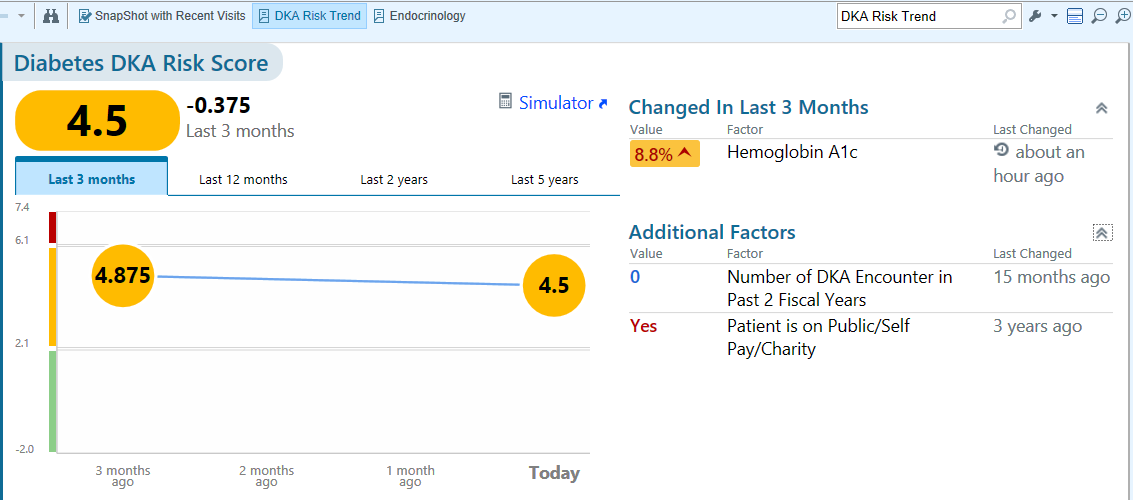 